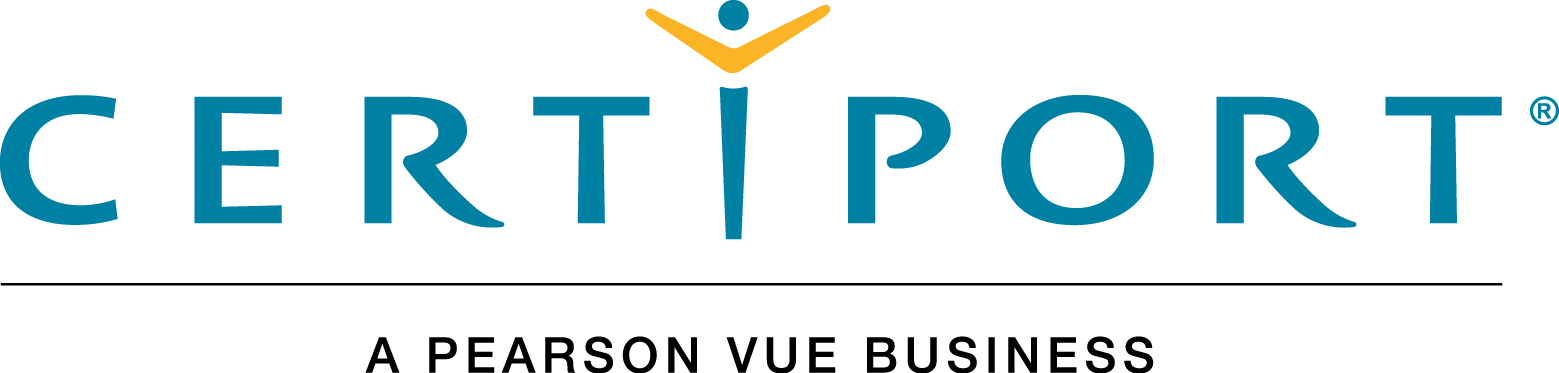          Центр тестування CertiportКритерії роботи Центр тестування Certiport повинен гарантувати складання іспиту мінімум 25 кандидатами на рік;Центр тестування Certiport має надавати прогноз кількості кандидатів кожні 6 місяців;Центр тестування Certiport повинен забезпечувати кандидатів актуальною інформацією про структуру та правила  складання іспитів, дати, ціни, тощо; Центр тестування Certiport повинен підписати договір з копанією Діенернал Ед’юкейшн – офіційним дистриб’ютором іспитів Certiport в Україні;Центр тестування має дотримуватись усіх правил роботи акредитованого центру Certiport;Центр тестування Certiport повинен відповідати усім вимогам до приміщення;Центр тестування Certiport повинен забеспечити наявність необхідного технічного та програмного забезпечення. Переваги співпраціЦентр тестування Certiport отримає право використовувати бренди тих іспитів, які будуть проводитись в центрі тестування, а також бренду Certiport;Центр тестування Certiport отримає право використовувати маркетингові матеріали, що стосуються іспитів Certiport, розроблені Dinternal Education;Центр тестування Certiport отримає ваучери або ліцензію на іспити Certiport зі спеціальною знижкою;При купівлі 25 та більше кодів доступу до тренувальних тестів та/або сертифікаційних іспитів впродовж календарного року Уповноважений Центр Тестування Certiport™ отримує знижку в розмірі 20% (двадцяти відсотків).Центр тестування Certiport отримуватиме постійну консультаційну та інформаційну підтримку під час всього часу роботи в якості центру тестування Certiport.  